  MADONAS NOVADA PAŠVALDĪBA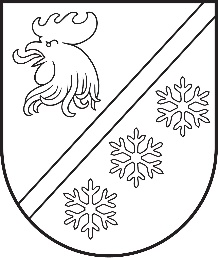 Reģ. Nr. 90000054572Saieta laukums 1, Madona, Madonas novads, LV-4801 t. 64860090, e-pasts: pasts@madona.lv ___________________________________________________________________________MADONAS NOVADA PAŠVALDĪBAS DOMESLĒMUMSMadonā2024. gada 28. martā						        	     		           Nr. 165								                  (protokols Nr. 6, 17. p.)				Par finansējuma piešķiršanu āra apgaismojuma uzstādīšanai Kusā Madonas novada Aronas pagasta Kusas ciemā ir nepieciešams uzstādīt piecus jaunus ielu apgaismojuma gaismekļus, kas ieslēdzas diennakts tumšajā laikā. Apgaismojums tiks izvietots pie Kusas sporta zāles, ieejas Kusas bibliotēkā un multifunkcionāla centra “1. stāvs”. Papildus ir nepieciešams sakārtot apgaismojumu iekštelpās pie ieejas Kusas bibliotēkā un MC “1. stāvs”. Par iepriekš minētā apgaismojuma uzstādīšanas nepieciešamību vairākkārt ir norādījuši vietējie iedzīvotāji, Kusas bibliotēkas un MC “1. stāvs” apmeklētāji.Darbu ietvaros ir plānots uzstādīt piecus jaunus apgaismes stabus ar energoefektīviem LED parka gaismekļiem, (39W, 5200 lm, 400 K, IP65). Gaismekļi tiks pieslēgti pie esošajām ciema apgaismes laternām, kuru ieslēgšanos regulē ielu apgaismojuma krēslas sensors. Kāpņu telpā plānots uzstādīt divus energoefektīvus iekštelpu gaismekļus (30W, 3600lm, 4000K, IP66, 1200mm Ledinaire WT060C), kuru darbību regulēs kustību sensors.Pagasta pārvalde ir noskaidrojusi veicamo darbu tehniskos aspektus un izmaksas. Kopumā darbu izpildei, ieskaitot pievienotās vērtības nodokli, ir nepieciešams 9061.69 EUR.Noklausījusies sniegto informāciju, ņemot vērā 13.03.2024. Uzņēmējdarbības, teritoriālo un vides jautājumu komitejas un 19.03.2024. Finanšu un attīstības komitejas atzinumus, atklāti balsojot: PAR - 16 (Agris Lungevičs, Aigars Šķēls, Aivis Masaļskis, Andris Dombrovskis, Andris Sakne, Artūrs Čačka, Artūrs Grandāns, Arvīds Greidiņš, Gatis Teilis, Gunārs Ikaunieks, Iveta Peilāne, Kaspars Udrass, Rūdolfs Preiss, Sandra Maksimova, Valda Kļaviņa, Zigfrīds Gora), PRET - NAV, ATTURAS - NAV, Madonas novada pašvaldības dome NOLEMJ:Piešķirt finansējumu EUR 9061.69 (deviņi tūkstoši sešdesmit deviņi eiro 69 centi) apmērā Aronas pagasta pārvaldei āra apgaismojuma uzstādīšanai Kusā no Madonas novada pašvaldības budžeta nesadalītajiem līdzekļiem, kas veidojušies no Aronas pagasta pārvaldes 2023. gada budžeta atlikuma.             Domes priekšsēdētājs					             A. Lungevičs	Kalniņš 28308227